Консультация для родителей«Адаптация ребенка 3-4 лет к детскому саду».   Адаптация детей к детскому саду - дело весьма нелегкое и для родителей и для детей. Одному ребенку требуется два дня, чтобы разобраться в новой обстановке, другому – несколько месяцев.   Игра становится ведущим видом деятельности в дошкольном возрасте, развивается мелкая моторика ребенка-дошкольника. В этом возрасте ребенок начинает рисовать, а не просто чертить линии. Ребенок уже может реализовать в рисунке простейший замысел: солнышко, человечек (стадия «головонога»), шарик и т.д. Малыш может обводить простые фигуры по контуру, закрашивать фигуру. Доступны простейшие поделки из пластилина: змейка (червячок), улитка, грибок, тарелочка, шарики.   Развивается восприятие ребенка. Дети 3-4 лет знают основные цвета, геометрические формы, может дифференцировать предметы по величине.Происходит резкий скачок в речевом развитии.    Адаптация к детскому саду в возрасте 3-4 лет длится от 2-3 недель до 2-3 месяцев. Родителям рекомендуется соблюдать ряд правил:Не нервничать самим, не ругать ребенка за слезы и капризы, связанные с садом. Вести себя спокойно и твердо. Не идти на поводу у ребенка. Не пропускать сад, не сидеть дома несколько дней, чтобы ребенок меньше нервничал и меньше плакал. Нерегулярное посещение сада удлиняет процесс привыкания, делает его более болезненным. Желательно соблюдать единые требования к ребенку дома и в саду.  Поддерживать контакт с воспитателем, интересоваться успехами ребенка, тем, как прошел его день. Дома желательно читать книги о детском саде, показывать мультфильмы на эту тему. Всячески показывать плюсы пребывания в саду.   Объяснять ребенку, что мама заберет его из садика, не оставит там навсегда. Родители должны поддерживать в ребенке уверенность, что он самый лучший, самый любимый, что от него не избавились, отдав в сад. Родители так же не должны чувствовать себя виноватыми, что отдали ребенка в сад.Ребенок, приходящий в детский сад, должен обладать некоторыми навыками. Режим дня в семье желательно приблизить к режиму дня в саду. Ребёнок должен вставать утром в 6.30-7.30 утра, что бы в 7.45 – 8.00 быть в саду. Соответственно вечером дошкольника нужно уложить уже в 20.30-21.00.  Ребенок должен уметь сам есть, одеваться, раздеваться (если на одежде нет сложных застежек, мелких пуговиц, молний, шнурков),  дети учатся одеваться и раздеваться в определенной последовательности: снимать и одевать одежду, складывать, вешать, застегивать пуговицы. Ребенок должен уметь самостоятельно играть, убирать за собой игрушки, самостоятельно ходить в туалет (или проситься), выражать свои мысли, чувства и желания вербально.   Самым главным навыком является, конечно, умение взаимодействовать в коллективе. Роль коллектива трудно переоценить. Ребенок должен уметь ждать, уступать, делиться игрушками, выполнять требования воспитателя. Ребенок должен понять, что детей в группе много, и воспитатель не может уделить столько же внимания каждому ребенку в группе, сколько получает ребенок дома (особенно, если ребенок в семье один). Понимая все трудности, связанные с садом, тем не менее, отдавать ребенка в сад необходимо для нормального его развития.   Готовность ребёнка к саду определяется так же состоянием его здоровья. Детский коллектив может спровоцировать инфекционные заболевания. Бояться этого не нужно. Ребенку для укрепления его иммунитета необходимо «переболеть». Дети, не посещающие сад, начинают болеть в школьном возрасте, а это сказывается на их успеваемости. Дети, ходившие в сад, имеют некоторую устойчивость к инфекциям.   Немаловажным моментом является психологическая готовность родителей. Родители должны понимать, что переход в сад является для ребенка стрессом. Реакция на стресс может быть различной: плач, капризы, учащение заболеваемости, даже легкие неврологические проявления (тики, запинки в речи, энурез). Родитель должен быть готов к временным трудностям, связанным с началом садовской жизни.   Важно не запугивать ребенка, не кричать на него, не угрожать, не шантажировать («будешь плакать, мама не придет» и т.д.)Если адаптация проходит тяжело, можно предложить родителям забирать ребенка до сна, потом сразу после сна, затем уже в 5-6 часов. Можно некоторое время разрешать не есть какую-либо еду, особенно новую, которую не готовят дома. Этот этап не должен слишком затянуться, чтобы не стать нормой. Ребенок, даже самый маленький, хорошо умеет манипулировать взрослым человеком. В период адаптации воспитателю важно быть доброжелательным, но твердым, четко объяснять ребенку требования сада: что можно делать, а что нельзя и почему.   В любом случае важно помнить о значении коллектива в воспитании ребенка. Малыш проводит в саду большую часть дня. Он играет, общается, получает различные умения и знания. Детский сад дает систематизированные знания и умения, которые не всегда могут дать родители.Человеку необходимо общество и общение для полноценного развития его личности, основы общения в социуме закладываются в дошкольном учреждении.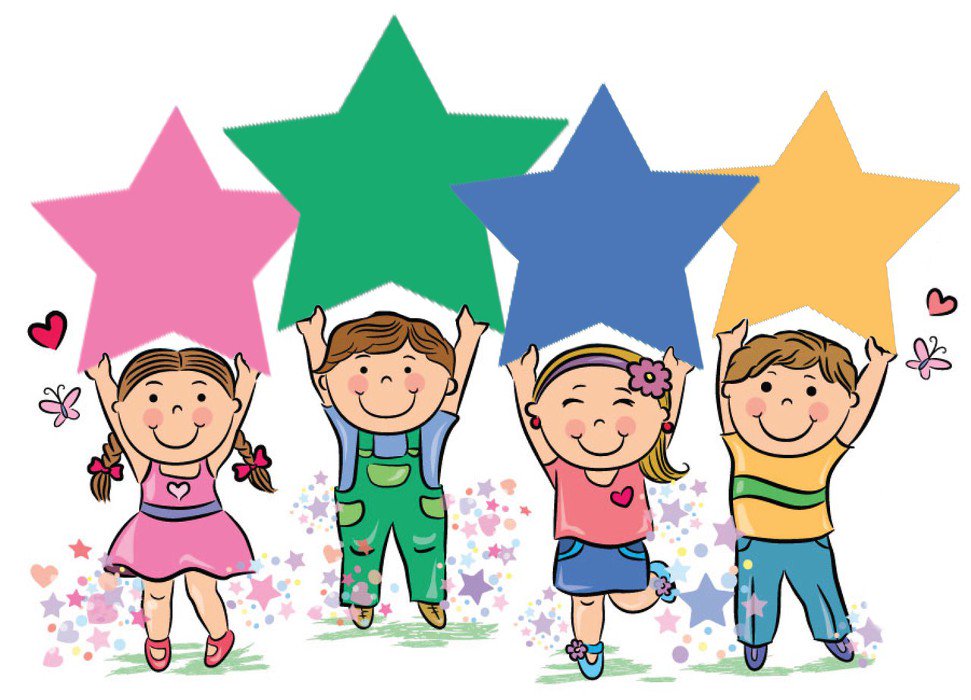 